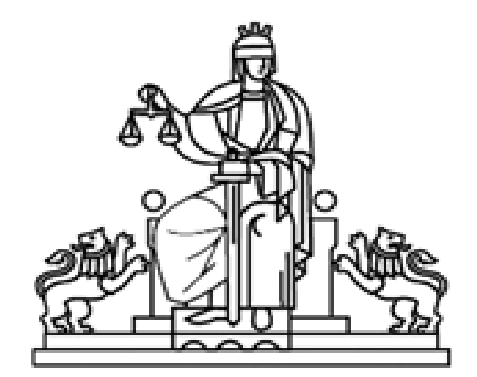 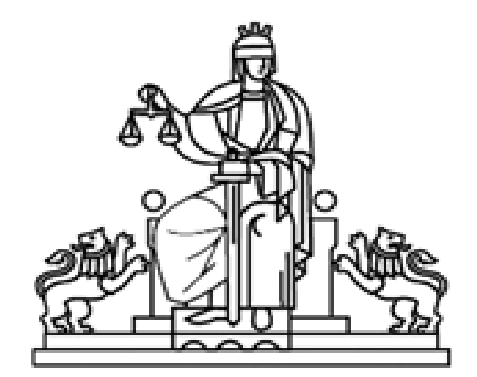 З А П О В Е Д№ РД-13-96 от 27.03.2020 г.На основание решение  на Съдийската колегия към ВСС, взето на проведеното на 26.03.2020г. извънредно заседание, и чл.80, ал.1 от ЗСВ следва да се допълни заповед № № РД-13-92 от 16.03.2020 г. на И.ф. Административен ръководител-председател на РС Котел относно категориите, които по изключение подлежат на образуване и разглеждане през периода на извънредното положение до 13.04.2020г.Ръководена от изложените съображения, З А П О В Я Д В А М : Да се образуват и разглеждат през периода до 13.04.2020г. наказателни дела, по които са повдигнати обвинения за извършени по чл.225, ал.6 от НК и по чл.326, ал.2 от НК престъпления.По преценка на И.ф. Административен ръководител-председател на РС Котел ще бъдат образувани и разглеждани, вкл. и вече образувани преди 16.03.2020г. дела, извън тези посочени в решенията на Съдийската колегия при ВСС, взети по протоколи №№ 9/15.03.2020г. и 10 от 16.03.2020г., на основание на които са издадени заповеди №№ РД-13-92/16.03.2020 г. и РД-13-93/17.03.2020г. двете на И.ф. Административен ръководител-председател на РС Котел, тогава когато се установи, че делото е от спешен и неотложен характер.ЗАПОВЕДТА да се обяви на дежурните деловодители и да се публикува на интернет страницата на РС Котел. ПРЕПИС от заповедта да се изпрати на РП Сливен, АК Сливен, РУ на МВР Котел и Община Котел.			И.Ф.  АДМИНИСТРАТИВЕН РЪКОВОДИТЕЛ – ПРЕДСЕДАТЕЛ:   (ЙОВКА БЪЧВАРОВА)